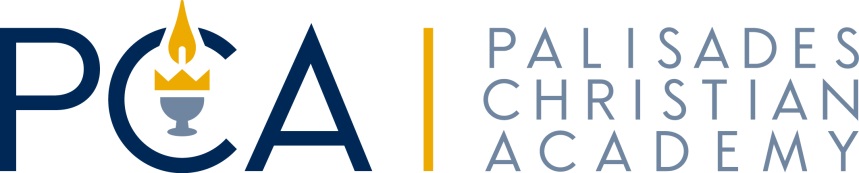 20th Annual Benefit Auction – Sunday, January 26, 2020Please complete this form and mail/email to the address below.Donation Deadline: 1/20/2020DONOR NAME:_____________________________________________________________BUSINESS NAME:___________________________________________________________MAILING ADDRESS:________________________________________________________                                        ________________________________________________________PHONE:________________________________________EMAIL:________________________________________APPROX. RETAIL VALUE OF DONATED ITEM:_______________________________BRIEF ITEM DESCRIPTION: (Quantity, size, color, other information applicable to the proper understanding of the item being donated):Thank You!  We Appreciate Your Support!                                                                        Fed Tax ID: 38-3747503